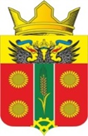 АДМИНИСТРАЦИЯИСТОМИНСКОГО СЕЛЬСКОГО ПОСЕЛЕНИЯ АКСАЙСКОГО РАЙОНА РОСТОВСКОЙ ОБЛАСТИРАСПОРЯЖЕНИЕ13.05.2022г.                                  х. Островского                                                № 88О реализации постановления Правительства Ростовской области от 14.04.2022 №292 «Об установлении особого противопожарного режима на территории Ростовской области»  В целях снижения количества пожаров, травматизма и гибели людей при пожарах на территории Истоминского сельского поселения, в соответствии со статьей 30 Федерального закона от 21.12.1994 № 69-ФЗ «О пожарной безопасности», Федеральным законом от 06.10.2003 № 131-ФЗ «Об общих принципах организации местного самоуправления в Российской Федерации», от 16.09.2020 № 1479 «Об утверждении Правил противопожарного режима в Российской Федерации», постановлением Правительства Ростовской области от 14.04.2022 № 292 «Об установлении особого противопожарного режима на территории Ростовской области»,  	1. Утвердить состав оперативного штаба по мониторингу, реагированию и стабилизации обстановки с пожарами на территории Истоминского сельского поселения согласно приложению к настоящему постановлению.  2. Оперативному штабу организовать исполнение постановления Правительства Ростовской области от 14.04.2022 № 292 «Об установлении особого противопожарного режима на территории Ростовской области», дополнительных требований пожарной безопасности на территории Истоминского сельского поселения. 3. На территориях населенных пунктов, садоводческих некоммерческих товариществах, организаций, предприятий и учреждений (всех форм собственности) обеспечить наличие звуковой сигнализации для оповещения людей при пожаре, телефонной связи, первичных средств пожаротушения, а также запасов воды для целей пожаротушения в соответствии со статьями 6, 63 и 68 Федерального закона от 22.07.2008 «Технический регламент о требованиях пожарной безопасности». 4. Обеспечить опашку (устройство защитных противопожарных полос шириной не менее 10 метров) и контроль их состояния в течение пожароопасного периода. 5. Обеспечить своевременную передачу в ЕДДС-112 Аксайского района информации о возникших пожарах, угрозе их распространения, а также силах и средствах, привлекаемых к их тушению. 6. Настоящее распоряжение подлежит размещению на официальном сайте Администрации Истоминского сельского поселения в информационно-телекоммуникационной сети «Интернет».7. Настоящее распоряжение вступает в силу с момента его подписания.8. Контроль за исполнением настоящего распоряжения оставляю за собой.Глава администрации Истоминскогосельского поселения                                                                                    Д.А. КудовбаРаспоряжение вносит ЗаместительГлавы АдминистрацииПриложение к постановлению Администрации                                                        Истоминского сельского поселения                                                                                                         от 13.05.2022 г. № 88                                            Оперативный штабпо мониторингу, реагированию и стабилизации обстановкис пожарами на территории Истоминскогосельского поселения Кудовба ДмитрийАнатольевич- глава Администрации Истоминского сельского поселения – начальник штаба;Аракелян ИринаСергеевна- Заместитель главы Администрации – заместитель  начальника штаба;Члены штаба:Члены штаба:Косолапов АлександрАлександрович- начальник отдела по имущественным и земельным отношениям, ЖКХ, благоустройству, архитектуре и предпринимательству;Русина ЛюдмилаЮрьевна - начальник сектора по земельным отношениям, налогам и сборам;Шицина СветланаАлександровна- начальник сектора по имущественным отношениям и архитектуре;